РАБОЧАЯ ПРОГРАММА ПО ПРЕДМЕТУ «РУССКИЙ ЯЗЫК (профильный  уровень)».Классы: 10-11                                                        Составители: Шувалова И.В.. Гончаренко Т.А., Вырмаскина И.В.Самара, 2016.Пояснительная записка   Рабочая программа разработана в соответствии с:федеральным компонентом государственного стандарта основного общего образования и Программой для средней (полной) школы (базовый уровень), подготовленной А. И. Власенковым, Л. М. Рыбченковой к учебникам Власенкова А. И., Рыбченковой Л. М. Русский язык. 10—11 классы. Базовый уровень, Русский язык. Грамматика. Текст. Стили речи. 10—11 классы. М.: Просвещение, 2014Согласно государственному образовательному стандарту, изучение предмета «Русский язык» направлено на достижение следующих целей: Воспитание гражданской позиции, культуры межнационального общения; формирование отношения к русскому языку как к духовной, нравственной ценности;Развитие познавательной активности, коммуникативных способностей, речи и мышления на межпредметной основе, навыков самообразования и самоорганизации, использования языка в различных сферах и ситуациях общения, умение пользоваться всеми видами лингвистических словарей;Усвоение знаний о языке в соответствии с обязательным минимумом содержания среднего (полного) общего образования;Закрепление и углубление знаний о языке как системе, разных языковых уровнях, единицах языка и их взаимодействии между собой языковых нормах, функционально-стилистической системе языка;Расширение знаний о тексте; совершенствование навыков конструирования текста;Овладение умениями распознавать, анализировать, сравнивать, классифицировать языковые явления, оценивать их в соответствии с нормами русского языка, различать нарушения норм языка обогащение словарного запаса и грамматической речи учащихся;Применение полученных знаний, умений и навыков на практике, лингвистических знаний и умений на уроках литературы, при анализе литературного произведения; повышение уровня речевой культуры;Формирование навыков орфографии и пунктуационной грамотности, и официально-речевого стиля учащихся.    Данная программа предназначена для учащихся, изучающих русский язык по следующим учебникам:А.И. Власенков, Л.М. Рыбченкова. Русский язык 10-11 классы: учебник для общеобразовательных учреждений. М: Просвещение, 2014А.И. Власенков, Л.М. Рыбченкова. Русский язык. Грамматика. Текст. Стили речи: учебник для общеобразовательных учреждений. М: Просвещение, 2014   Федеральный базисный учебный план для образовательных учреждений Российской Федерации предусматривает обязательное изучение литературы на этапе основного общего образования в 10 классе – 102 часа, в 11 классе – 102 часа.   С учётом компонента образовательного учреждения в учебном  плане МБОУ Школы № 37 на изучение литературы в 10-11 классах предусмотрено: 10 класс – 102 часа (3 часа в неделю), 11 класс – 102 часа (3 часа в неделю).Изменения, внесённые в авторскую программу.Изменения, внесенные в авторскую программу в 10  классеИзменения, внесенные в авторскую программу в 11  классеПланируемые результаты освоения учебного предметаВ результате изучения русского языка ученик должензнать:функции языка; основные сведения о лингвистике как науке, роли старославянского языка в развитии русского языка, формах существования русского национального языка, литературном языке и его признаках;системное устройство языка, взаимосвязь его уровней и единиц;понятие языковой нормы, ее функций, современные тенденции в развитии норм русского литературного языка;компоненты речевой ситуации; основные условия эффективности речевого общения;основные аспекты культуры речи; требования, предъявляемые к устным и письменным текстам различных жанров в учебно-научной, обиходно-бытовой, социально-культурной и деловой сферах общения;уметь:проводить различные виды анализа языковых единиц; языковых явлений и фактов, допускающих неоднозначную интерпретацию;разграничивать варианты норм, преднамеренные и непреднамеренные нарушения языковой нормы;проводить лингвистический анализ учебно-научных, деловых, публицистических, разговорных и художественных текстов;оценивать устные и письменные высказывания с точки зрения языкового оформления, эффективности достижения поставленных коммуникативных задач;объяснять взаимосвязь фактов языка и истории, языка и культуры русского и других народов;В результате изучения русского языка ученик должен овладеть навыками:аудирование и чтение:использовать разные виды чтения (ознакомительно-изучающее, ознакомительно-реферативное и др.) в зависимости от коммуникативной задачи;извлекать необходимую информацию из различных источников: учебно-научных текстов, справочной литературы, средств массовой информации, в том числе представленных в электронном виде на различных информационных носителях;владеть основными приемами информационной переработки устного и письменного текста;говорение и письмо:создавать устные и письменные монологические и диалогические высказывания различных типов и жанров в социально-культурной, учебно-научной (на материале изучаемых учебных 
дисциплин), деловой сферах общения; редактировать собственный текст;применять в практике речевого общения основные орфоэпические, лексические, грамматические нормы современного русского литературного языка; использовать в собственной речевой практике синонимические ресурсы русского языка;применять в практике письма орфографические и пунктуационные нормы современного русского литературного языка;соблюдать нормы речевого поведения в различных сферах и ситуациях общения, в том числе при обсуждении дискуссионных проблем.Предметные результаты обучения10 класс11 классСодержание учебного предмета10 классОбщие сведения о языке Роль языка в обществе. История развития русского языка. Периоды в истории развития русского язык. Место и назначение русского языка в современном мире. Стилистические функции устаревших форм словаРусский язык как система средств разных уровнейЕдиницы языка. Их взаимосвязь. Фонема, морфема, слово, часть речи, словосочетание, предложение, текст.Фонетика. Орфоэпия. ОрфографияОбобщающее повторение фонетики, графики, орфоэпии, орфографии. Основные нормы современного литературного произношения и ударения в русском языке. Принципы русской орфографии. Фонетический разбор.Лексика и фразеология Сферы употребления русской лексики. Исконно русская и заимствованная лексика. Русская фразеология. Словари русского языка. Морфемика и словообразование Способы словообразования. Выразительные словообразовательные средства. Морфология и орфографияТрудные вопросы правописания н  и  нн  в суффиксах существительных, прилагательных и наречий. Правописание н и нн в суффиксах причастий и отглагольных прилагательных. Трудные вопросы правописания окончаний разных частей речи. Правописание не и ни с разными частями речи. Различение частиц не и ни. Правописание наречий. Мягкий знак на конце слов после шипящих. Правописание глаголов. Правописание причастий. Обобщающее повторение. Слитное, раздельное и дефисное написания. Синтаксис и пунктуация Принципы и функции русской пунктуации. Прямая и косвенная речь. Авторская пунктуация. Речь, функциональные стили речиРечеведческий анализ текста. Виды сокращений текста (план, тезисы, выписки). Научный стиль и его морфологические и синтаксические особенности. 11 классСинтаксис простого предложения. ПунктуацияИнтонация и ее роль в предложении. Знаки препинания в конце предложения. Некоторые случаи согласования в числе сказуемого с подлежащим. Именительный и творительный падежи в сказуемом. Тире между подлежащим и сказуемым. Управление при словах, близких по значению. Однородные члены предложения и пунктуация при них. Знаки препинания при однородных членах предложения. Однородные и неоднородные определения. Обособленные определения. Синонимика простых предложений  с обособленными определениями с придаточными определительнымиПриложения и их обособление.Обособление обстоятельств. Обособление дополнений. Уточняющие члены предложения. Пунктуация при вводных и вставных конструкциях.Пунктуация при обращениях. Слова-предложения и выделение междометий в речи. Порядок слов в предложении.Публицистический стильОсобенности публицистического стиля. Особенности публицистического стиля и используемые в нем средства эмоциональной выразительности. Жанры публицистического стиля. Путевой очерк, портретный очерк, проблемный очерк. Устное выступление. Доклад. Дискуссия. Дискуссия на тему «Патриотизм: знак вопроса». Изложение публицистического стиля с элементами сочинения. Художественный стиль Общая характеристика художественного стиля. Виды тропов и стилистических фигур. Урок-практикум. Анализ лирического произведения. Изложение по тексту художественного стиля.Сложное предложениеПовторение. Виды сложных предложений. Знаки препинания в ССП. Пунктуация в ССП.Пунктуация в предложениях с союзом и.Основные группы СПП. СПП с придаточными изъяснительными. СПП с придаточными определительными. СПП с придаточными обстоятельственными. Знаки препинания в СПП с одним придаточным. Знаки препинания в СПП с несколькими придаточными. Знаки препинания при сравнительных оборотах с союзами как, что, чем и СПП.Разговорный стильПовторение. Практика. Урок – семинар. Разговорный стиль речи.ПовторениеСистематизация знаний, умений по разделу «Фонетика. Графика. Орфоэпия». Повторение. Морфология и орфография. Повторение. Словообразование и орфография.Обобщение пройденного.Тематический план по предмету «Русский язык»Тематическое планирование 10 класс11 классОписание учебно-методического и материально-технического обеспечения образовательного процессаУчебно-методический комплекс:1.А.И. Власенков, Л.М. Рыбченкова. Русский язык 10-11 классы: учебник для общеобразовательных учреждений. М: Просвещение, 2014г. 2.	А.И. Власенков, Л.М. Рыбченкова. Русский язык. Грамматика. Текст. Стили речи: учебник для общеобразовательных учреждений. М: Просвещение, 2014г.Контрольно-измерительные материалы1.И.П. Цыбулько. Тренировочные задания по подготовке к ЕГЭ, М.; Просвещение, 2013г.Методические рекомендацииРабочая программа по русскому языку к УМК   А.И. Власенкова, Л.М. Рыбченковой,  Москва «Вако»,  2014Поурочные разработки по русскому языку. Т.В. Потемкина  11 класс.  Москва, «Материк - Альфа», 11класс,2010.Л.И. Пучкова, Ю.Н. Гостева. Готовимся к ЕГЭ по русскому языку. Грамматика. Речь. 10-11 классы. М.: Просвещение, 2011г.Электронные образовательные ресурсы. Образовательные порталыhttp://www.edu.ru – Образовательный портал «Российской образование»http://www.school.edu.ru – Национальный портал «Российский общеобразовательный портал»http://www.ict.edu.ru – специализированный портал «Информационно-коммуникационные технологии в образованииhttp://www.valeo.edu.ru/data/index.php - Специализированный портал «Здоровье и образование»http://www.gramota.ru – Справочно-информационный портал «Грамота.ru»http://www.ucheba.ru - Образовательный портал «УЧЕБА» http://www.alledu.ru – “Все образование в интернет”. Образовательный информационный портал.http://www.college.ru – первый в России образовательный интернет-портал, включающий обучение школьников.Ресурсы для дистанционных форм обучениВиртуальная школа Кирилла и Мифодия – http://www.vschool.km.ruОбразовательный сайт Teachpro.ru – http://www.teachpro.ruОбучающие сетевые олимпиады – http://www.ozo.rcsz.ruОткрытый колледж – http://www.college.ruФИПИ – Государственная итоговая аттестация выпускников 9-х классов в новой форме – http://www.fipi.ru.Методическая лаборатория русского языка и литературы МИОО – Итоговая аттестация в    9 классе – http://www.ruslit.metodist.ru.                          РАССМОТРЕНА на заседании МО учителей гуманитарного цикла _________Вырмаскина  И.В.Протокол № 1 от «29»августа 2016 г.СОГЛАСОВАНОЗаместитель директора по УВР_______________Свергунова Е.Ю.«30» августа 2016 г.УТВЕРЖДАЮ                                                                                                                                                                                                                    Директор МБОУ Школы №37 г.о. Самара                                                                                                                                                         __________________Хасина И.М.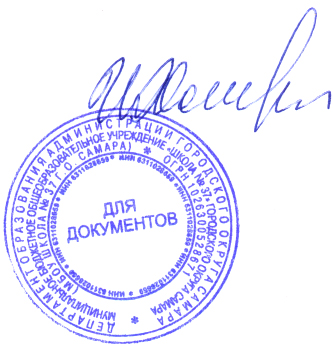 Приказ № 23/1от «30»августа 2018 г.М.П.Наименование разделовПримерная программа Рабочая  программаПовторение.1 ч.1 ч.Общие сведения о языке6 ч.6 ч.Фонетика. Орфоэпия. Орфография.4 ч.8 ч.Лексика и фразеология.6 ч.12 ч.Морфемика и словообразование.3 ч.7 ч.Морфология и орфография.3 ч.28 ч.Синтаксис и пунктуация.-19 ч.Текст. Функциональные разновидности русского литературного языка.6 ч.12 ч.Научный стиль речи.3 ч.12 ч.Повторение и обобщение изученного.2 ч.4 ч.Резервный урок.1 ч.1 ч.Примерная программа Рабочая  программаПовторение-1 ч.Синтаксис и пунктуация6 ч.38 ч.Стили речи1 ч.3 ч.Разговорный стиль2 ч.4 ч.Публицистический стиль7 ч.14 ч.Художественный стиль6 ч.11 ч.Общие сведения о языке3 ч.4 ч.Повторение 11 класс9 ч.32 ч.Резервный урок-1 ч.Тема урокаЗнания и уменияОбщие сведения о языкеЗнать некоторые особенности развития русского языка, что такое речь, формы речи, речевая ситуация.Уметь оперировать терминами при анализе языкового явления. Иметь представление о социальной сущности языкаРусский язык как система средств разных уровнейЗнать языковые единицы.Уметь производить разноуровневый анализ текстаФонетика. Орфоэпия. ОрфографияЗнать основные орфограммы, изученные ранее.Уметь соблюдать в практике письма основные правила орфографии и пунктуации, соблюдая в практике речевого общения основные произносительные, лексические, грамматические нормы современного русского языка; производить орфографический и фонетический разборЛексика и фразеологияЗнать сферы употребления русской лексики, понятие фразеологизмыУметь извлекать информацию из различных источников, свободно пользоваться лингвистическими словарями, справочной литературой, определять фразеологизмы (идиомы) – устойчивые сочетания словМорфемика и словообразованиеЗнать виды морфем: корень, приставку, суффикс, окончание, основу слова, чередование звуков в морфемах, основные способы образования слов.Уметь применять знания по морфемике и словообразованию в практике правописания, запомнив при этом следующее: для слов с чередующимися гласными нельзя использовать правило проверки безударных гласных.Морфология и орфографияЗнать языковые единицы, проводить различные виды их анализа, части речи, их морфологические признаки.Уметь соблюдать в практике письма основные правила орфографии и пунктуации, различать части речи, их морфологические признаки.Синтаксис и  пунктуация.Знать виды и типы простых и сложных предложений, принципы русской пунктуации.Уметь  определять виды и типы предложений, составлять предложения разных видов, правильно расставлять знаки препинания в предложенииРечь, функциональные стили речи. Научный стиль.Знать понятия «язык» и «речь», основные требования к речи, особенности устной и письменной речи, типы речи, стили речи, языковые признаки научного стиля, понятие текст, признаки текста.Уметь извлекать необходимую информацию из различных источников, находить и исправлять речевые ошибки в собственных текстах и предложенных для анализа, составлять тексты разных типов, определять языковые признаки научного стиля речи.Тема урокаЗнания и уменияСинтаксис простого предложения. Пунктуация.Знать синтаксис и пунктуацию простого предложения, способы выражения главных членов предложения; виды предложений  по наличию главных членов, предложения с обособленными второстепенными членами, обращениями, вводными словами, вставными конструкциями и постановку знаков препинания в них.Уметь производить структурно-смысловой анализ предложений, различать изученные виды простых предложений, интонационно выразительно читать, составлять схемы, расставлять знаки препинания, умело пользоваться синтаксическими синонимами, различать предложения с однородными членами и ССППублицистический стильЗнать сферу употребления публицистического стиля, задачи речи, языковые средства, характерные для публицистического стиля, основные жанры.Уметь различать публицистический стиль речи, определять его жанры, находить СРВ, составлять самостоятельно тексты публицистического стиляХудожественный стильЗнать сферу употребления, задачи речи, языковые средства, характерные для художественного стиля, основные жанры.Уметь различать художественный стиль речи, определять его жанры, находить СРВ, составлять самостоятельно тексты художественного стиля.Сложное предложениеЗнать понятие «сложное предложение», виды сложных предложений.Уметь определять вид сложного предложения, соблюдать пунктуационные нормыРазговорный стиль  Знать сферу употребления, задачи речи, языковые средства, характерные для разговорного стиля.Уметь определять элементы разговорного стиляПовторениеЗнать орфоэпические, орфографические, морфологические, словообразовательные нормы.Уметь соблюдать нормы русского литературного языка№ ппКоличество часов, отведенных на изучение «Русский язык»Количество часов, отведенных на изучение «Русский язык»Количество часов, отведенных на изучение «Русский язык»Количество часов, отведенных на изучение «Русский язык»№ ппТема (раздел)10 класс11классВсего по факту1Повторение1 ч.1 ч.2 ч.2Общие сведения о языке6 ч.4 ч.10 ч.3Фонетика. Орфоэпия. Орфография8 ч.-8 ч.4Лексика и фразеология.12 ч.-12 ч.5Морфемика и словообразование.7 ч.-7 ч.6Морфология и орфография.28 ч.-28 ч.7Синтаксис и пунктуация.19 ч.38 ч.57 ч.8Текст. Функциональные разновидности русского литературного языка.12 ч.-12 ч.9Стили речи-3 ч.3 ч.10Разговорный стиль-4 ч.4 ч.11Публицистический стиль-14 ч.14 ч.12Художественный стиль-11 ч.11 ч.13Научный стиль речи.4 ч.-4 ч.14Повторение и обобщение изученного.5 ч.33 ч.38 ч.Всего102 ч.102 ч.204 ч.№ ппНаименование разделовВсего часовВ том числеВ том числеВ том числе№ ппНаименование разделовВсего часовурокиЛабораторные, практические работы, экскурсии и т.д. (изложение, сочинение)Контрольные работы1Повторение.1 ч.1 ч.--2Общие сведения о языке6 ч.6 ч.--3Фонетика. Орфоэпия. Орфография.8 ч.6 ч.-2 ч.4Лексика и фразеология.12 ч.6 ч.2 ч.4 ч.5Морфемика и словообразование.7 ч.5 ч.-2 ч.6Морфология и орфография.28 ч.24 ч.2 ч.2 ч.7Синтаксис и пунктуация.19 ч.17 ч.-2 ч.8Текст. Функциональные разновидности русского литературного языка.12 ч.8 ч.2 ч.2 ч.9Научный стиль речи.4 ч.4 ч.--10Повторение и обобщение изученного.4 ч.--4 ч.11Повторение1 ч.1 ч.--итого102 ч.78 ч.6 ч.18 ч.№ ппНаименование разделовВсего часовВ том числеВ том числеВ том числе№ ппНаименование разделовВсего часовурокиЛабораторные, практические работы, экскурсии и т.д. (изложение, сочинение)Контрольные работы1Повторение1 ч.1 ч.--2Синтаксис и пунктуация38 ч.34 ч.-4 ч.3Стили речи3 ч.3 ч.--4Разговорный стиль4 ч.4 ч.--5Публицистический стиль14 ч.12 ч.2 ч.-6Художественный стиль11 ч.9 ч.-2 ч.7Общие сведения о языке4 ч.2 ч.2 ч.-8Повторение и обобщение изученного.33 ч.31 ч.-2 ч.итого102 ч.90 ч.4 ч.8 ч.